Консультация для педагогов и родителей«КАК ОБЕСПЕЧИТЬ ПСИХОЛОГИЧЕСКУЮ БЕЗОПАСНОСТЬ РЕБЕНКА»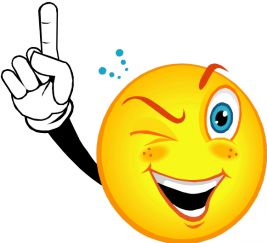 Важнейшим условием полноценного развития ребенка, сохранения и укрепления его психологического здоровья является психологическая безопасность.Создание условий психологического комфорта (когда окружающая среда оказывает не травмирующее, а развивающее воздействие на ребенка) получило название «психологической безопасности».В этом случае адекватно отражаются внутренние и внешние угрозы психическому здоровью ребенка.Необходимо знать основные источники угрозы психологической безопасности ребенка и по мере сил совместно с классными руководителями, воспитателями их устранять. Источники угрозы психологической безопасности ребенка условно можно разделить на две группы: внешние и внутренние.Внешние источники:I. Физические:1. Неблагоприятные погодные условия.2. Недооценка значения закаливания, сокращение пребывания ребенка на свежем воздухе.3. Нерациональность и скудность питания, его однообразие и плохая организация.4. Несоблюдение гигиенических требований к содержанию помещений и, в первую очередь, отсутствие режима проветривания.5. Враждебность окружающей ребенка среды, когда ему ограничен доступ к игрушкам, не продумано цветовое и световое оформление пространства; отсутствуют необходимые условия для реализации естественной потребности в движении; действуют необоснованные запреты, вызванные псевдозаботой о безопасности ребенка.П. Социальные:1. Манипулирование детьми, наносящее серьезный ущерб позитивному развитию личности. Это проявляется в том, что взрослые стремятся все сделать за ребенка, тем самым лишая его самостоятельности и инициативы, как в принятии решений, так и в поступках.2. Межличностные отношения детей  с другими детьми, родителями, другими взрослыми. Детское сообщество, родители в силу каких- то причин могут отвергать ребенка (например, не оправдал ожидания). Могут проявляться грубость и жестокость. В результате у отвергаемых детей появляется чувство дезориентации в микросоциуме.3. Интеллектуально-физические и психоэмоциональные перегрузки из-за нерационально построенного режима жизнедеятельности детей, однообразие будней.4. Неправильная организация общения. Преобладание авторитарного стиля, отсутствие заинтересованности ребенком со стороны взрослых.5. Отсутствие понятных ребенку правил, регулирующих его поведение в детском обществе, семье.Внутренними источниками угроз психологической безопасности ребенка могут быть:1. Сформировавшиеся в результате неправильного воспитания в семье привычки негативного поведения. В результате малыш сознательно отвергается детьми и подсознательно взрослыми.2. Осознание ребенком на фоне других детей своей неуспешности. Это способствует формированию комплекса неполноценности и зарождению такого, например, отрицательного чувства, как зависть.3. Отсутствие автономности. Прямая зависимость во всем от взрослого, рождающая чувство беспомощности, когда приходится действовать самостоятельно.4. Индивидуально-личностные особенности ребенка, например, сформировавшиеся (не без помощи взрослых) боязливость или привычка постоянно быть в центре внимания.Признаки стрессового состояния малыша при нарушении его психологической безопасности могут проявляться в следующих симптомах:в трудностях засыпания и беспокойном сне;в усталости после нагрузки, которая совсем недавно его не утомляла;в беспричинной обидчивости, плаксивости или, наоборот, повышенной агрессивности;в рассеянности, невнимательности;в беспокойстве и непоседливости;в отсутствии уверенности в себе, которая выражается в том, что ребенок все чаще ищет одобрения у взрослых, буквально жмется к ним;в проявлении упрямства;в том, что он постоянно сосет соску, палец или жует что-нибудь, слишком жадно, без разбора ест, заглатывая при этом пищу (иногда, наоборот, отмечается стойкое нарушение аппетита);в боязни контактов, стремлении к уединению, в отказе участвовать в играх сверстников (часто ребенок бесцельно бродит по групповой, не находя себе занятия);в подергивании плеч, качании головой, дрожании рук;в снижении массы тела или, напротив, начинающих проявляться симптомах ожирения;в повышенной тревожности;в дневном и ночном недержании мочи, которых ранее не наблюдалось, и в некоторых других явлениях.Все вышеперечисленные признаки говорят о том, что ребенок находится в состоянии психоэмоционального напряжения только в том случае, если они не наблюдались ранее.Для обеспечения психологической безопасности ребенка следует включить следующие мероприятия:– систему профилактики психоэмоционального состояния ребенка средствами физического воспитания: массаж, водные процедуры, специальные оздоровительные процедуры;– аромо- и фитотерапию путем подбора специальных растений (корица, ваниль, мята) и цветового решения интерьера(использование пастельных тонов светло-розового, светло-голубого, желтого, зеленого цветов), способствующих снятию напряжения;– работу с природными материалами – глиной, песком, водой, красками. Арттерапия (лечение искусством, творчеством) увлекает детей, отвлекает от неприятных эмоций, подключает эмоциональные резервы организма;– музыкальную терапию – регулярно проводимые музыкальные паузы, игру на детских музыкальных инструментах. Положительное влияние на развитие творческих способностей, на оздоровление оказывает классическая музыка. – расширение возможности контактов ребенка с другими детьми и взрослыми. Создание развивающей предметно-пространственной среды.Живопись с помощью пальцевТакой вид живописи очень благотворно влияет на психику ребенка, так как успокаивает и расслабляет. Рисующий может сделать пробные рисунки, и от него не требуют большого мастерства. Кроме того, краски растекаются и переливаются, как эмоции. С помощью красок ребенок может выплеснуть эмоциональное напряжение во вне, происходит разрыв напряжения, наступает успокоение. Это также позволит вам отследить внутреннее состояние ребенка. Живопись помогает адекватно выразить эмоциональное состояние ребенка: гнев, обиду, боль, радость. И это прекрасно видно в работах. Также у детей существует сенсорный голод, голод к прикосновениям. Прикосновение к краскам, их размазывание по ватману позволяет более полно включиться ребенку в процесс творчества, подключает внутренние резервы организма.Предварительно, конечно, необходимо надеть на ребенка фартук, дать ему легко смываемые краски и закрыть поверхность стола клеенкой.Когда ребенок будет рисовать, начните вместе с ним, покажите ему, как это делать. Расспросите, что он нарисовал, пусть расскажет, о чем рисунок.Живопись с помощью ногЕсли вы уже освоили живопись руками, то предлагаем вам попробовать рисовать с помощью ног.Ноги обладают тонкой чувствительностью, но большую часть времени они находятся в обуви, в которой не могут ничего чувствовать. После окончания рисования ноги моют и вытирают полотенцем, в результате чего происходит массаж ног, который успокаивает ребенка.Особое ощущение свободы и творчества при рисовании ногами трудно передать словами. Перед тем как предложить ребенку рисовать, попробуйте сами нарисовать что-нибудь ногами в спокойной обстановке, прислушайтесь к себе. Иногда эмоции, которые могут возникнуть во время этого, необычны, и следует их хорошо прочувствовать, чтобы при общении с ребенком вы могли ими управлять.При рисовании ногами вместе с детьми следует расстелить большую клеенку. На нее положить листы ватмана или плотной бумаги, можно использовать остатки старых обоев. Рядом поставьте маленький лоток с краской.Затем попросите ребенка снять обувь, носки и рассказать, что чувствуют ноги, когда они свободны, что можно изобразить с помощью ног. Покажите ребенку, как пользоваться краской, как и что ступнями и пальцами можно нарисовать. Попросите ребенка оставить как можно больше самых разнообразных отпечатков, посмотрите на характерные отличия.Пусть ребенок нарисует что-нибудь, и сами также нарисуйте. Как только рисунок будет закончен, вымойте в ведре ноги, оботрите их и попросите ребенка распознать, что он нарисовал. Обязательно похвалите его и сохраните рисунок.Работа с глинойРабота с глиной оставляет приятные ощущения, позволяет расслабиться. Гибкость и податливость глины дает возможность получать как тактильные, так и кинестетические (прикосновение, ощущение движения) ощущения. Ошибки в работе легко устраняются. Этот вид творчества самый наглядный и позволяет наблюдать за состоянием ребенка. Работа с глиной позволяет удовлетворить интерес ребенка к частям тела. Высохнув, глина превращается в мелкий порошок и легко смывается с рук, удаляется с одежды. Еще глина обладает свойствами, способствующими заживлению ран.Ребенка полезно снабдить ящиком с инструментами для работы с глиной: картофельной толкушкой, палочкой для размешивания, колотушкой и т.д. Необходимо иметь баночки с водой для смывания глины.При работе позвольте ребенку почувствовать глину. Для этого совместно можно выполнить следующие задания:– закройте глаза и почувствуйте кусок глины, подружитесь с ним. Какой он? Гладкий? Ровный? Плотный? Выпуклый? Холодный? Теплый? Влажный? Сухой? Тяжелый или легкий?;– отложите его и отщипните кусочек большой и поменьше;– сожмите, разгладьте глину пальцами, тыльной стороной руки. После того как разгладили глину, ощупайте место, где разгладили;– соедините все кусочки вместе, чтобы получился шарик;– проткните глину;– пошлепайте по ней, пощупайте место от шлепка;– оторвите кусочек и сделайте змею, сожмите в кусок.Занятия с глиной позволяют снять стресс, помогают выражению чувств, избавиться от избытка слов, если ребенок болтлив, и приобщить к социальной активности необщительных детей.Сохраняйте поделки ваших детей, хвалите их. В дальнейшем занятия с глиной помогут восстанавливать эмоциональное равновесие.Игры с пескомСовместные игры с песком имеют положительное значение для развития психики ребенка, установления психологического комфорта:а) при взаимодействии с песком стабилизируется эмоциональное состояние;б) развитие мелкой моторики и тактильной мнемической чувствительности влияет на развитие центра речи в головном мозге ребенка, формирование произвольного внимания и памяти;в) с развитием тактильно-мнемической чувствительности и мелкой моторики ребенок учится прислушиваться к своим ощущениям и проговаривать их.Для игры с песком в помещении необходимы:1) водонепроницаемый деревянный ящик 50x70x8 см;2) чистый просеянный песок (лучше его прокалить в духовке). Песок заполняет 1/3 ящика;3) вода в кувшине, чтобы можно было смочить песок.Отпечатки рук (ход занятий)На ровной поверхности песка ребенок и родитель по очереди делают отпечатки кистей рук: внутренней и внешней стороны. Необходимо задержать руку, слегка вдавив ее, прислушаться к ощущениям. Родитель рассказывает ребенку о своих ощущениях: «Мне приятно. Я чувствую прохладу (или тепло) песка. Когда я двигаю рукой, я ощущаю песчинки. А что чувствуешь ты?»Когда ребенок расскажет о своих ощущениях, перевернуть руку ладонью вверх: «Я перевернул руку, и мои ощущения изменились. Теперь я по-другому чувствую шероховатость песка. По-моему, песок стал чуть холоднее. А что чувствуешь ты?» Можно выполнять такие упражнения:– поскользить ладонями по поверхности песка, выполняя зигзагообразные и круговые движения (как машинки, змейки, санки и др.);– выполнить те же движения, поставив ладонь на ребро;– пройтись ладошками по проложенным трассам, оставляя на них свои следы;– создать отпечатками ладоней, кулачков, костяшками кистей рук, ребрами ладоней всевозможные причудливые узоры на поверхности песка, попытаться найти сходство узоров с объектами окружающего мира (ромашка, солнышко, дождинки, травка, дерево, ежик и пр.);– пройтись по поверхности песка отдельно каждым пальцем поочередно правой и левой руками, после – одновременно (сначала только указательным, потом – средним, затем – безымянным, большим, и наконец – мизинчиком);– можно группировать пальцы по два, по три, по четыре, по пять. Здесь уже ребенок может наблюдать загадочные следы.  Хорошо вместе пофантазировать: чьи они?;– поиграть по поверхности песка, как на клавиатуре пианино или компьютера. При этом двигаются не только пальцы, но и кисти рук, совершая мелкие движения вверх-вниз. Для сравнения ощущений можно предложить ребенку проделать то же упражнение на поверхности стола.Успехов!